В соответствии с Федеральным законом от 06.10.2003 № 131-ФЗ «Об общих принципах организации местного самоуправления в Российской Федерации», в соответствии с Федеральным законом от 13.07.2015 № 220-ФЗ  «Об организации регулярных перевозок пассажиров и багажа автомобильным транспортом и городским наземным электрическим транспортом в Российской Федерации и о внесении изменений в отдельные законодательные акты Российской Федерации», руководствуясь         статьями 3, 30, 37 Устава муниципального образования Соль-Илецкий городской округ Оренбургской области, в целях обеспечения устойчивого развития территорий муниципального образования Соль-Илецкий городской округ Оренбургской области, для обеспечения качественного транспортного обслуживания населения, а также по коллективному обращению жителей населенных пунктов с. Саратовка, п. Кирпичный завод, ст. Илецк 2, постановляю:1. Включить в состав маршрута регулярных перевозок № 107         «Соль-Илецк – Саратовка, по нерегулируемому тарифу, дополнительный остановочный пункт ТЦ «Рубин» – в прямом и обратном направлении по маршруту следования.  2. Отделу по строительству, транспорту, ЖКХ, дорожному хозяйству, газификации и связи администрации Соль-Илецкий городской округ обеспечить приведение в соответствие реестра муниципальных маршрутов, свидетельств и карт маршрута, выданных участнику открытого конкурса об осуществлении перевозок по муниципальным маршрутам регулярных перевозок Соль-Илецкого городского округа.3. Контроль, за исполнением данного постановления, возложить на первого заместителя главы администрации городского округа – заместителя главы администрации городского округа по строительству, транспорту, благоустройству и ЖКХ А.Р. Хафизова.4. Постановление вступает в силу после его официального опубликования (обнародования).Глава муниципального образованияСоль-Илецкий городской округ                                                      А.А. КузьминРазослано: Прокуратура Соль-Илецкого района, Организационный отдел, Отдел по строительству, транспорту, ЖКХ, дорожному хозяйству, газификации и связи.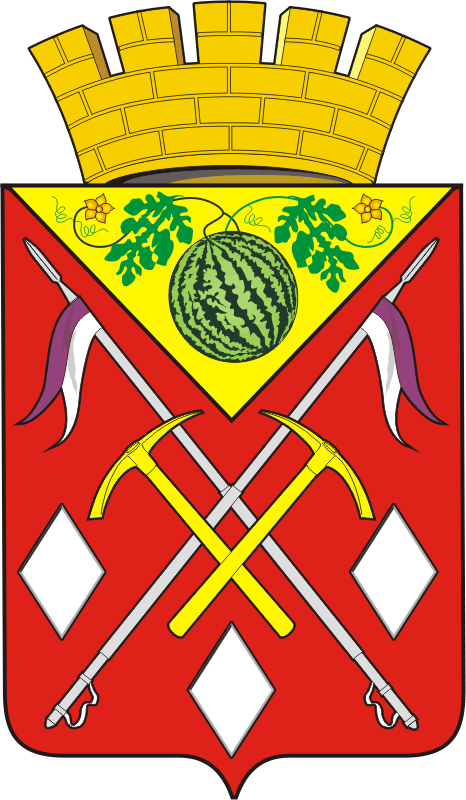 АДМИНИСТРАЦИЯМУНИЦИПАЛЬНОГО ОБРАЗОВАНИЯСОЛЬ-ИЛЕЦКИЙ ГОРОДСКОЙ ОКРУГОРЕНБУРГСКОЙ ОБЛАСТИПОСТАНОВЛЕНИЕ16.12.2020 № 4341-пО включении в состав маршрута № 107 «Соль-Илецк – Саратовка» дополнительного остановочного пункта